Предметно-пространственная развивающая среда для детей 5-7 летОбщий вид 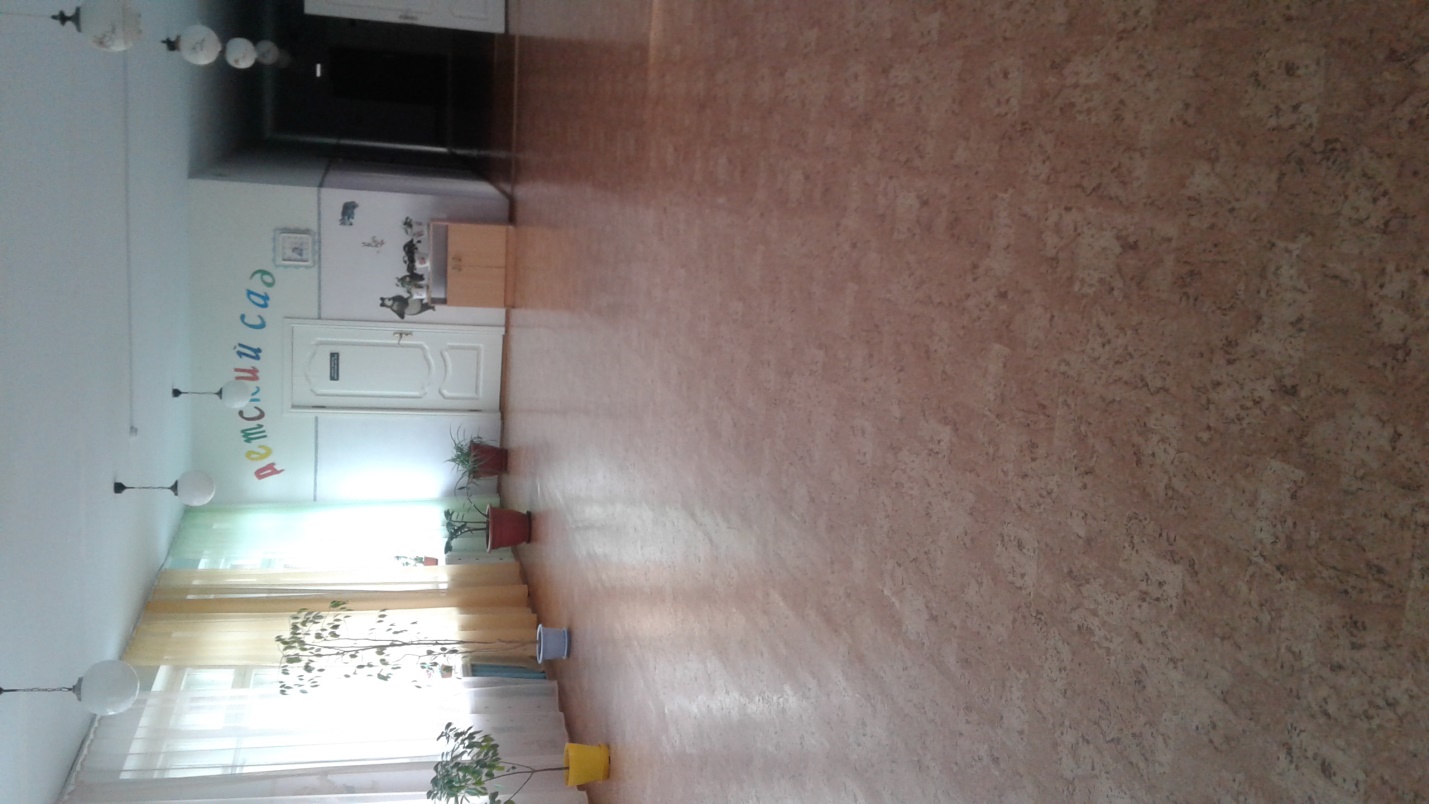 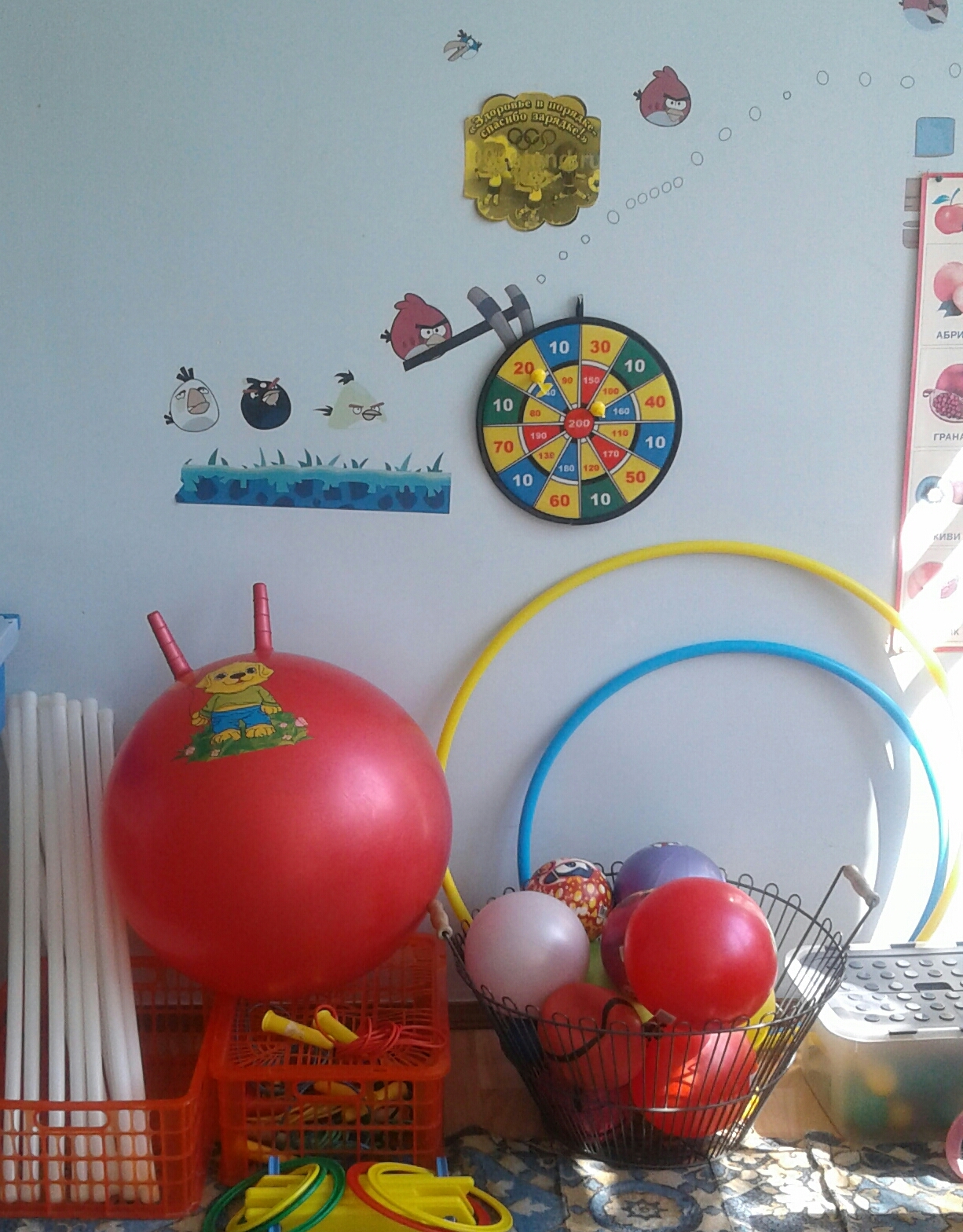 